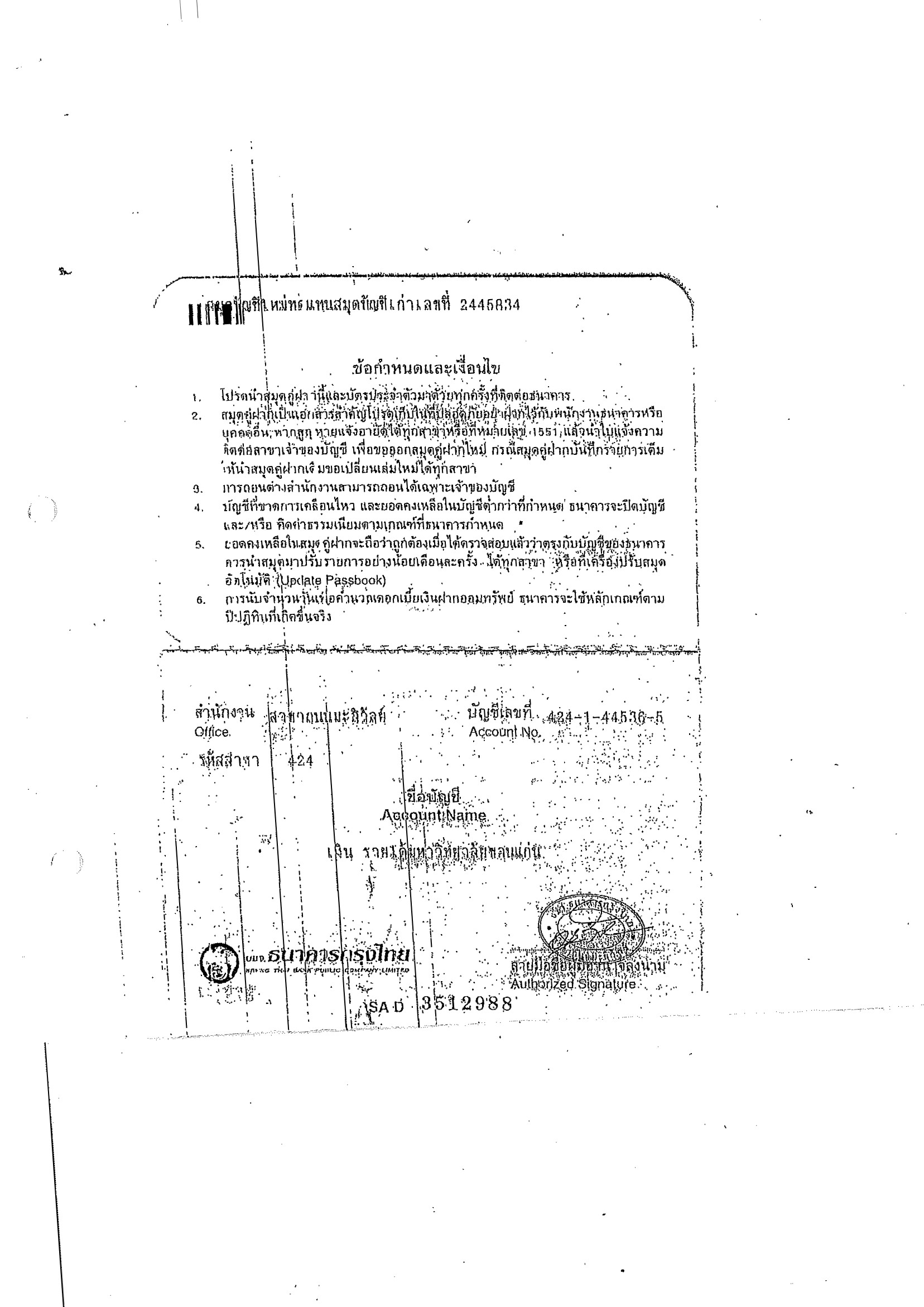 Bank account of the beneficiary organisationName and Address of beneficiary:Khon Kaen University123 Mittrapap Road, Nai-Muang, Muang District, Khon Kaen 40002, ThailandPhone: +66 (0)43 202-059Fax: +66 (0)43 202-498   Taxno.:TH994000391528 E-Mail: ora@kku.ac.thBank Name: 	Krung Thai Bank Public Company LimitedBranch : 	Maliwal Road BranchBranch code : 	424Bank Address: 116/8 Maliwal Road, Moo 16, Nai„Muang, Maung district, Khon Kaen, Thailand 40000Account Number: 424-1-44536-5Account Name : Khon Kaen University IncomesAccount Type : Saving AccountSWIFT Codes:	I<RTHTHBKFor the BeneficiaryThe legal represenatative                             Assoc. Prof. Charnchai Panthongviriyakul, M.D.                              PresidentSignature & stampDone in Khon Kaen, Thailand                             Date : 